Το 3ο Γυμνάσιο Ευόσμου διοργανώνει Eκπαιδευτική Eπίσκεψη και καλεί με βάση την Υ.Α.: 33120/ΓΔ4/2802-2017 (ΦΕΚ 681/τ.Βʼ/06-03-2017), τους ενδιαφερόμενους (ταξιδιωτικά και τουριστικά γραφεία), που επιθυμούν να συμμετέχουν στη διαδικασία επιλογής, να υποβάλλουν την προσφορά τους σε σφραγισμένο φάκελο μέχρι την Τετάρτη  19/12/2018, και ώρα 10:45 π.μ. στο γραφείο της Δ/ντριας του 3ου Γυμνασίου.Οι προσφορές θα πρέπει να γίνουν σύμφωνα με τα παρακάτω κριτήρια και απαιτήσεις:Προορισμός: Καυτατζόγλειο  Στάδιο Θεσσαλονίκης Μεταφορικά μέσα: Οδική μετακίνηση με λεωφορεία. Αριθμός Μαθητών περίπου 65 μαθητές και 4 συνοδοί.Ημερομηνία και ώρες αναχώρησης-επιστροφής: Τρίτη  8-1-2019Αναχώρηση 8.30 π.μ. από το σχολείο και επιστροφή 13.30 μ.μΤο πρακτορείο πρέπει να διαθέτει έμπειρο και συνεργάσιμο οδηγό. Το λεωφορείο να πληροί τις απαιτούμενες προδιαγραφές (σύμφωνα με την κείμενη νομοθεσία, δελτίο καταλληλόλητας, ΚΤΕΟ, ζώνες ασφαλείας κλπ), να είναι δε στην αποκλειστική διάθεση του Σχολείου για όσο διάστημα απαιτηθεί για την ολοκλήρωση της επίσκεψης.Να υπάρχει ασφάλεια ιατροφαρμακευτικής περίθαλψης μαθητών και καθηγητών και να παραδοθεί συμβόλαιο αστικής ευθύνης του Τουριστικού Γραφείου.Να αναφέρεται στην προσφορά η τελική συνολική τιμή (συμπεριλαμβανομένων όλων των τυχόν κρατήσεων και του ΦΠΑ).Μαζί με την προσφορά, κάθε τουριστικό γραφείο θα πρέπει να καταθέσει και υπεύθυνη δήλωση ότι διαθέτει ειδικό σήμα λειτουργίας το οποίο βρίσκεται σε ισχύ. Το Σχολείο διατηρεί το δικαίωμα για οποιαδήποτε περαιτέρω γραπτή διευκρίνιση όπως και το δικαίωμα ακύρωσης της εκδρομής λόγω μη συμπλήρωσης του απαιτούμενου αριθμού μαθητών ή άλλης σοβαρής αιτίας, χωρίς αποζημίωση του Τουριστικού Γραφείου.Οι προσφορές θα ανοιχτούν παρουσία όσων ενδιαφερομένων επιθυμούν να παρευρεθούν, από την επιτροπή που θα συσταθεί με βάση την την Υ.Α.: 33120/ΓΔ4/2802-2017 (ΦΕΚ 681/τ.Βʼ/06-03-2017), ημέρα Τετάρτη 19 /12/ 2018 και ώρα 10:45 π.μ. στο γραφείο της Δ/ντριας του 3ου Γυμνασίου .                                                                                                  Η   ΔΙΕΥΘΥΝΤΡΙΑ                                                                                                   Μ.  ΤΣΙΟΝΚΗΕύοσμος: 14/12/2018Εύοσμος: 14/12/2018Αρ.  Πρωτ: 729Αρ.  Πρωτ: 729Ταχ.Δ/νση:Χαρ. Τρικούπη 26Προς: Ταξιδιωτικά – Τουριστικά ΠρακτορείαΠρος: Ταξιδιωτικά – Τουριστικά ΠρακτορείαT.K.:564.31Τηλέφωνο:2310.607 515FAX:2310.607 515Πληροφ.:κ. Μ. ΤΣΙΟΝΚΗΘΕΜΑ: ΠΡΟΣΚΛΗΣΗ      ΕΚΔΗΛΩΣΗΣ     ΕΝΔΙΑΦΕΡΟΝΤΟΣ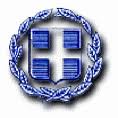 